ARMY PUBLIC SCHOOL HISAR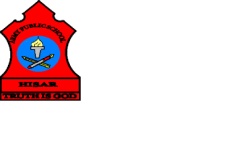 Topic- CH-11, A FRIENDLY NEIGBOURHOODSubject: EVS                        Worksheet No: 1                             Class: III                                     Number-15A.  Tick the correct options:   1. Children love to paly in the      a. market            b. post office           c. park   2. We should throw rubbish in      a. streets             b. gardens               c. dustbins   3. To report a theft, we go to a        a. post office     b. school                  c. police station   4. To buy apostage stamp, we go to a       a. dispensary     b. post office          c. market B. Write True or False:When we are sick, you go to the bank.             _________All neighbourhoods have cinema halls.            _________Neighbours celebrate festvals together.          _________We should throw garbage in the open.            _________ C.  Draw and colour any two neighbourhood services.	_______________                                                         ______________